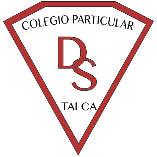 Lista de útiles 2024La Comunidad Educativa Colegio Darío E. Salas de Talca, les saluda y desea para ustedes ¡Un muy buen año 2024!Comenzamos este año con renovadas energías y esperando desarrollar junto a ustedes un proceso escolar pleno de aprendizajes, buena comunicación, experiencias nuevas y provechosas.A continuación, presentamos a ustedes el listado de materiales y útiles necesarios en el proceso de aprendizaje que desarrollará su hijo o hija durante el próximo año escolar.Considerando que todos los materiales y útiles son importantes, hacemos especial énfasis en la Agenda Escolar, el uniforme del Colegio y el estuche personal, cuyo uso correcto busca el desarrollo de actitudes, responsabilidad, compromiso, autonomía y el cuidado de sus pertenencias.¡Les deseamos unas reparadoras vacaciones y nos vemos en marzo!La agenda es un importante instrumento formativo que permite la comunicación permanente entre el Colegio y la familia. No sólo registra información relevante, sino que apoya la formación y comunicación entre ustedes y nosotros.Sugerimos un cuaderno college y forrarlo con plástico transparente para que dure todo el año en buenas condiciones, además de revisar diariamente para evitar desconocimiento de lo que ocurre en el Colegio.Estuche personal:Cada estudiante cuidará de su estuche y se solicita se encuentre completo todos los días con los siguientes útiles marcados con el nombre del propietario o propietaria.  Es muy necesario que las familias apoyen y formen en sus hijos e hijas este hábitoABSOLUTAMENTE PROHIBIDO EL USO O PORTE DE:CUCHILLO CARTONERO O DE CUALQUIER OTRO TIPO DE ELEMENTO CORTANTE,PEGAMENTO SILICONABORRADOR LÍQUIDO Notas importantes para considerar:Los materiales deben ser enviados durante las dos primeras semanas de clases y venir previamente marcados con sus datos completos.Se sugiere que los útiles, materiales, uniforme y otros, estén marcados con el nombre completo del estudiante y su curso para que sean reconocidos en caso de extravío.La mochila debe estar marcada y se sugiere sea sin ruedas.Importante: Algunos materiales para las clases de artes visuales u otras clases se solicitarán con anticipación.UNIFORME ESCOLAR DE ACUERDO A NUESTRO REGLAMENTO INTERNO DE CONVIVENCIA ESCOLAR:
OPCIÓN APolar azul con insignia institucional, pantalón gris, recto (no pitillo), ceñido a la cintura, sin adornos ni accesorios de ningún tipo. Camisa blanca, abotonada y dentro del pantalón. Polera blanca de piqué, oficial del Establecimiento, suéter institucional azul marino cuello v, corbata con diseño institucional, zapato completamente negro.OPCIÓN BPolar azul con insignia institucional, falda tablada cuyo largo no puede ser más de 5 cms sobre la rodilla, pantalón azul marino, recto (no pitillo), ceñido a la cintura, sin adornos ni accesorios de ningún tipo. Polera blanca de piqué, oficial del Establecimiento, blusa blanca, abotonada y dentro de la falda, suéter institucional azul marino cuello v, Corbatín con diseño institucional, Calcetas o panties azul marino, calzado completo negro.UNIFORME PARA EDUCACION FÍSICAPolera deportiva institucional / polera blanca cuello polo sin estampados, buzo institucional.Short gris, calza roja cuyo largo no puede ser más de 5 cm. sobre la rodilla, calcetines blancoszapatillas deportivas blancas, negras o azul marinas. Útiles de aseo: toalla de mano, botella de agua, desodorante en barra o roll on (solo para el segundo ciclo y enseñanza media), botella para el agua (no de vidrio) una bolsa para guardar los artículos de aseo.NOTA IMPORTANTE: EXISTEN MATERIALES QUE SERÁN SOLICITADOS DE ACUERDO A LAS ACTIVIDADES DE CADA CLASE EN EL TRANSCURSO DEL AÑO.  OBSERVACIONES: Ropa, mochila y los artículos de uso personal DEBERÁN ESTAR OBLIGATORIAMENTE MARCADOS CON NOMBRE Y APELLIDO DEL ESTUDIANTE.  “El colegio no se responsabiliza por prendas extraviadas sin nombre.” En marzo del próximo año se darán a conocer los libros mensuales a trabajar durante el año. 2 lápices de grafito triangular reponiendo cuando sea necesario2 gomas de borrar reponiendo cuando sea necesarioPegamento en barraTijeras de punta romaUn sacapuntasUn lápiz bicolor rojo – azulUna regla de 20 cms.Lápices de coloresCantidadMaterialAsignaturaComentario1Cuaderno college 100 hojas, cuadro 5mmLenguajeForro rojo1Cuaderno college 100 hojas, cuadro 5mmMatemáticaForro azul1Cuaderno college 100 hojas, cuadro 5mmHistoriaForro amarillo1Cuaderno college 100 hojas, cuadro 5mmCienciasForro verde1Cuaderno college 80 hojas, cuadro 5mmReligiónForro blanco1Cuaderno college 80 hojas, cuadro 5mmMúsicaForro celeste1Cuaderno college croquis 80 hojas.Artes VisualesForro rosado1Cuaderno college 80 hojas, cuadro 5mmInglesForro morado1Cuaderno college 80 hojas, cuadro 5mmEd. físicaForro naranjo1Cuaderno college chico 40 hojas, cuadro 5mmTecnología/OrientaciónForro café1Cuaderno college 100 hojas, cuadro 5mmCopiasForro papel deregalo1Agenda de comunicaciones tapa dura.ComunicacionesForro transparente1Caja de temperas 12 UnidadesA.	VisualesQueda en el estante1Caja de lápices de colores scripto 12 unidadesA.	VisualesQueda en el estante2Pegamento en barra grande(Aparte del que se encuentra en el estuche)AsignaturasQueda en el estante2Lápiz bicolor azul-rojo(Aparte del que se encuentra en el estuche)AsignaturasQueda en el estante1Sobre de cartulina de coloresAsignaturasQueda en el estante1Sobre de cartulina españolaAsignaturasQueda en el estante1Sobre de papel holográfico.AsignaturasQueda en el estante1Sobre de papel entretenidoAsignaturasQueda en el estante1Sobre de goma eva glitterAsignaturasQueda en el estante1Plastilina de 12 coloresAsignaturasQueda en el estante4Goma de borrar medianas(Aparte del que se encuentra en el estuche)AsignaturasQueda en el estante12Lápiz mina(Aparte del que se encuentra en el estuche)AsignaturasQueda en el estante10Laminas para termo laminar tamaño oficioAsignaturasQueda en el estante5Barras de siliconaAsignaturasQueda en el estante1Sobre de escarcha pequeño color a elecciónAsignaturasQueda en el estante1Set de glitter glue variados colores.AsignaturasQueda en el estante1Cinta de papel gruesa (making teyn)AsignaturasQueda en el estante1Pliego papel kraftAsignaturasQueda en el estante2Block MedianoAsignaturasQueda en el estante